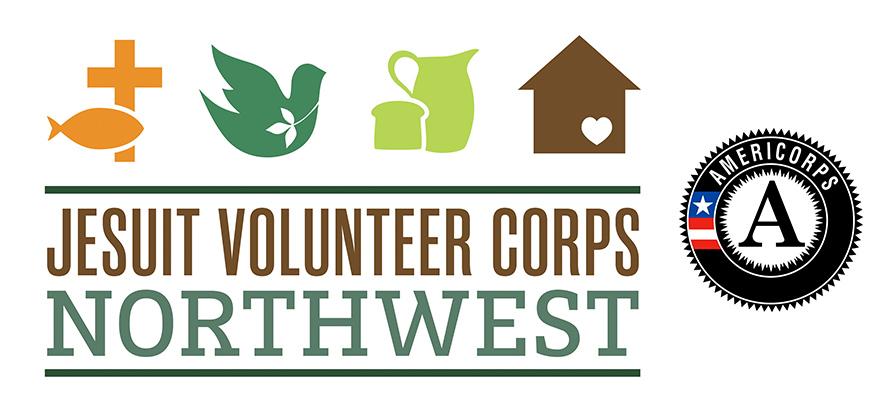 2017-2018 JVC Northwest AmeriCorps Program: Classroom Teachers
Education Performance Measure -- Student ID Linking FormPlease assign a unique Student Identification Number to each student in your classroom. This ID number will be used throughout the year to ensure students’ confidentiality as you complete the Fall Baseline Student Rating Form and the Spring Follow-up Student Rating form. The student rating forms will be used to determine whether students’ academic behaviors improved.

Keep this document in a locked filing cabinet that is inaccessible to others to ensure students’ confidentiality. This file should only be used to link student names with their uniquely assigned IDs. Do not return this file to JVC Northwest.JV AmeriCorps Member: Service Site: Student IDStudent NameNotes (if needed)Reason for leaving program, if student left before the end of the school year (i.e., transferred to another school, dropped out, etc.)1234567891011121314151617181920